Publicado en Zaragoza el 26/03/2018 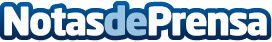 Sillas Auto: 15 años apostando por la seguridad infantilSillas Auto es un negocio de venta digital especializado en seguridad infantil y venta de sillas de coche desde 2003, que aúna la calidad de sus productos con los 75 años de experiencia en la venta de ferretería, equipamiento para hoteles y puericultura. Una combinación que les ha hecho convertirse en una de los negocios más competitivos en el sector y les ha valido diversos premiosDatos de contacto:Ramón GarcíaDirector del Grupo Algatec974429924Nota de prensa publicada en: https://www.notasdeprensa.es/sillas-auto-15-anos-apostando-por-la-seguridad Categorias: Nacional Automovilismo Aragón Infantil E-Commerce Seguros Consumo Ocio para niños Premios Industria Automotriz http://www.notasdeprensa.es